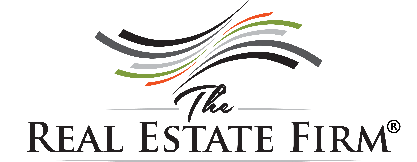 SALES INPUT FORMMLS#: PROPERTY ADDRESS: CITY: 	TN     	ZIP:   COUNTY:Sales Price: 	Closing Date: Binding Date:       Commission Rate: Listing Agent Name:   List Agent ID#: Listing Office Name: Selling Agent Name:   Sale Agent ID: Selling Office Name: Buyers/Sellers Name:    PH# Referral:  Y   N   Referral to:     Amount:  Earnest Money Held by TREF:   Y   N   Earnest Money Amount: *LISTING AGENT, Please make sure that the listing is in PENDING within 72 Hrs once a Purchase Contract is accepted* MLS PENALTY $100 fine first offence $250 for each occurrence going forward*AgentInitialsCheck List – All Required Documents Must be SubmittedOfficeinitialsPre-Approval Letter RF401 Purchase and Sale Agreement + RF651 Counter Offers ( if counter offers are applicable) or RF404 Lot/Land Purchase and Sale AgreementRF625 VA/ FHA Loan Addendum (if applicable)RF302 Confirmation of Agency (as required by TN State Law)RF304 Disclaimer NoticeRF201 TN Residential Property Condition Disclosure OR RF203 ExemptionRF141 Buyer Agency Agreement (if you represent the Buyer)RF305 Personal Interest Disclosure (if applicable)RF209 Lead Based Paint Disclosure (only if built before 1978)RF207 Impact Fees Of Adequate Facilities Taxes Disclosure (New Construction)Copy Of Trust Money (earnest money)RF702 Compensation Agreement Between Listing & Selling Broker (if applicable)RF712 Get a Home InspectionSeptic Letter (if applicable)/RF208 Subsurface Sewage Disposal System Permit Discl.